11 mars 2019Concept proche de la production de série de la borne de recharge rapide flexibleÀ l’occasion du Salon de l’Automobile de Genève, la marque Volkswagen Group Components expose son concept proche de la production de série de sa borne de recharge rapide flexible. Grâce à ses dimensions compactes, elle peut être installée partout où c’est nécessaire ou là où il n’y a pas d’infrastructure de recharge. Connectée ou non au réseau électrique, elle peut recharger jusqu’à 4 véhicules électriques en même temps à l’instar d’une batterie de secours. Deux de ceux-ci peuvent bénéficier d’une recharge rapide CC. Si la borne de recharge est utilisée comme élément de stockage d’énergie verte, elle permet dans ce cas une mobilité neutre en CO2. Si, en revanche, elle est connectée au réseau électrique, elle est alors un point de recharge fixe. La production de série commencera à partir de 2020 en Allemagne, sur le site d’Hanovre.Une « batterie de secours » pour les véhicules électriques. La borne de recharge rapide flexible fonctionne à l’instar d’une batterie de secours, qui est utilisée par des millions de personnes en voyage pour recharger leur smartphone, si ce n’est qu’elle est nettement plus grande et plus puissante. Sa capacité de rechargement peut atteindre jusqu’à 360 kWh. Grâce à la technologie de recharge rapide CC d’une puissance de 100 kW, les batteries des véhicules électriques sont rechargées en un rien de temps. Lorsque la teneur énergétique de l’ensemble de batteries de la borne descend à un certain niveau, la borne vide est simplement remplacée par une chargée. Si, en revanche, elle est raccordée au réseau électrique, le pack de batteries sera rechargé en permanence de manière autonome.Recharger partout. Le concept proche de la production de série montre les dimensions compactes de la future borne de recharge. D’une surface au sol de seulement 120 x 100 cm, elle peut être installée presque partout. Par conséquent, un véhicule pourra à l’avenir être rechargé pratiquement sur tous les sites, ce que soit en ville, à un festival, à un stade ou à d’autres événements.Les bornes de recharge comme piliers du changement énergétique. Si la station est rechargée grâce à une source d’énergie renouvelable (énergie solaire ou éolienne), la nouvelle borne de recharge permettra pour la première fois le stockage intermédiaire d’électricité durable. La mobilité électrique sera alors neutre en CO2. Les pays qui injectent une grande quantité de l’énergie renouvelable dans le réseau, en particulier, pourront pour la première fois stocker une partie de cette énergie grâce à la borne de recharge rapide. Parallèlement, le stockage de l’énergie permettra de soulager le réseau électrique aux heures de forte activité.Une deuxième vie pour les batteries des voitures électriques. D’un point de vue technique, les bornes de recharge se basent sur le pack de batteries de la plate-forme modulaire pour véhicules électriques (MEB) du Groupe Volkswagen et sont conçues pour utiliser ses modules de cellules. En plus d’être disponible en plusieurs capacités différentes, la borne de recharge donne une seconde vie aux batteries des véhicules électriques. En effet, une batterie est remplacée lorsqu’elle perd de la capacité de recharge avec le temps et lorsque sa capacité restante arrive à un certain niveau. Si elle est ensuite analysée de manière détaillée, elle peut alors être réutilisée dans une station de recharge rapide flexible, ce qui réduit de manière durable l’utilisation de matières premières de grande valeur.L’Allemagne comme lieu de production. Les premières bornes de recharge rapide flexibles sont présentées dans le cadre d’un projet pilote au cours du premier semestre de 2019 dans la ville de Volkswagen AG (Wolfsburg) et viennent soutenir l’installation d’une infrastructure de recharge dans la ville. La production de série des premières bornes de recharge rapide commencera à partir de 2020 sur le site d’Hanovre.Press contact VolkswagenJean-Marc PontevillePR ManagerTél. : +32 (0)2 536.50.36Jean-marc.ponteville@dieteren.beS.A. D’Ieteren N.VMaliestraat 50, rue du Mail1050 Brussel/BruxellesBTW/TVA BE0403.448.140RPR Brussel/RPM Bruxelles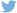 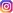 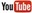 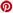 Plus d’informationshttp://www.dieteren.be/dieteren-auto-fr.htmlVolkswagen Group Components présente à Genève sa borne de recharge pour véhicules électriquesDes dimensions compactes, une utilisation flexible : recharger là où c’est nécessaireLe stockage intermédiaire de l’électricité durable permet une mobilité neutre en CO2Vers la production de série : la production commencera en 2020 en AllemagneLe Groupe Volkswagenwww.volkswagenag.comD’Ieterenhttp://www.dieteren.com/fr